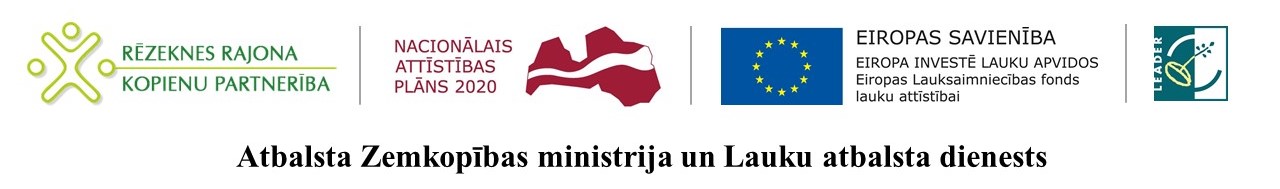 ATBALSTA PRETENDENTA PAŠNOVĒRTĒJUMSpar projekta atbilstību vietējās attīstības stratēģijā attiecīgajā Rīcībā noteiktajiem projektu vērtēšanas kritērijiemAtbalsta pretendents novērtē savu projektu atbilstoši vērtēšanas kritērijiem stratēģijā un metodikā, aizpildot tikai kolonnas “Pašnovērtējums (F) un Pamatojums (G)”. Stratēģija un detalizēts kritēriju izpildes skaidrojums pieejams projektu vērtēšanas metodikā: www.rezeknespartneriba.lvMĒRĶIS: Attīstīta daudznozaru uzņēmējdarbībaRĪCĪBA (atzīmē atbilstošo): 1.1. „Uzņēmējdarbības uzsākšana”	1.2. „Uzņēmējdarbības attīstības veicināšana”PROJEKTA NOSAUKUMS:______________________________________________________________________________________________Datums: _________________Vārds, uzvārds, paraksts: ____________________AABCCCDEFGNr.p.k.Nr.p.k.Kritēriju grupaKritērijsKritērijsKritērijsKritērija izpildes prasībasPunktiPašnovērtējums(punkti) (D)Pamatojumspunktu skaita atbilstībai (C)Projekta atbilstība SVVA stratēģijaiProjekta atbilstība SVVA stratēģijaiProjekta atbilstība SVVA stratēģijaiProjekta atbilstība SVVA stratēģijaiProjekta atbilstība SVVA stratēģijaiProjekta atbilstība SVVA stratēģijaiProjekta atbilstība SVVA stratēģijaiProjekta atbilstība SVVA stratēģijaiProjekta atbilstība SVVA stratēģijai1.1.Projekts atbilst SVVA stratēģijas mērķim un ir saskaņā ar rīcības plānā noteikto rīcību un VRG darbības teritorijuProjekts atbilst SVVA stratēģijas mērķim un ir saskaņā ar rīcības plānā noteikto rīcību un VRG darbības teritorijuProjekts atbilst SVVA stratēģijas mērķim un ir saskaņā ar rīcības plānā noteikto rīcību un VRG darbības teritorijuAtbilst Lai projekts saņemtu vērtējumu “2”, tam ir jāatbilst uzskaitītajām kritērija izpildes prasībām:Projekts atbilst SVVA Stratēģijas M1 mērķim un ir iesniegts kādā no 19.2.1. aktivitātes rīcībām:1.1. “Uzņēmējdarbības uzsākšana”; 1.2. “Uzņēmējdarbības attīstības veicināšana”.Īstenojamo darbību apraksts sakrīt ar SVVA Stratēģijas rīcību aprakstā nosauktajām darbībām;Pretendents un projekta mērķis atbilst rīcības aprakstam;Projekta īstenošana paredzēta VRG darbības teritorijā, izņemot Ministru kabineta (MK) noteikumu Nr. 590 “Valsts un Eiropas Savienības atbalsta piešķiršanas kārtība lauku attīstībai apakšpasākumā “Darbību īstenošana saskaņā ar sabiedrības virzītas vietējās attīstības stratēģiju”” 13.2 punktā minētos gadījumus.Lai projekts saņemtu vērtējumu “2”, tam ir jāatbilst uzskaitītajām kritērija izpildes prasībām:Projekts atbilst SVVA Stratēģijas M1 mērķim un ir iesniegts kādā no 19.2.1. aktivitātes rīcībām:1.1. “Uzņēmējdarbības uzsākšana”; 1.2. “Uzņēmējdarbības attīstības veicināšana”.Īstenojamo darbību apraksts sakrīt ar SVVA Stratēģijas rīcību aprakstā nosauktajām darbībām;Pretendents un projekta mērķis atbilst rīcības aprakstam;Projekta īstenošana paredzēta VRG darbības teritorijā, izņemot Ministru kabineta (MK) noteikumu Nr. 590 “Valsts un Eiropas Savienības atbalsta piešķiršanas kārtība lauku attīstībai apakšpasākumā “Darbību īstenošana saskaņā ar sabiedrības virzītas vietējās attīstības stratēģiju”” 13.2 punktā minētos gadījumus.21.1.Projekts atbilst SVVA stratēģijas mērķim un ir saskaņā ar rīcības plānā noteikto rīcību un VRG darbības teritorijuProjekts atbilst SVVA stratēģijas mērķim un ir saskaņā ar rīcības plānā noteikto rīcību un VRG darbības teritorijuProjekts atbilst SVVA stratēģijas mērķim un ir saskaņā ar rīcības plānā noteikto rīcību un VRG darbības teritorijuNeatbilst Projekti, kas neatbilst vietējās attīstības stratēģijas rīcības plānā iekļautajai attiecīgajai rīcībai un VRG darbības teritorijai, tālāk netiek vērtēti, saņem negatīvu atzinumu.Projekts saņem vērtējumu “0”, ja projekts neatbilst SVVA Stratēģijas M1 mērķim un nav iesniegts kādā no 19.2.1. aktivitātes rīcībām:1.1. “Uzņēmējdarbības uzsākšana”; 1.2. “Uzņēmējdarbības attīstības veicināšana”.Īstenojamo darbību apraksts nesakrīt ar SVVA Stratēģijas rīcību aprakstā nosauktajām darbībām;Pretendents vai/un projekta mērķis neatbilst rīcības aprakstam;Projekta īstenošana paredzēta ārpus VRG darbības teritorijas (izņemot Ministru kabineta (MK) noteikumu Nr. 590 “Valsts un Eiropas Savienības atbalsta piešķiršanas kārtība lauku attīstībai apakšpasākumā “Darbību īstenošana saskaņā ar sabiedrības virzītas vietējās attīstības stratēģiju”” 13.2 punktā minētos gadījumus).Saņemot 0 punktus, projekts tālāk netiek vērtēts un saņem negatīvu atzinumu.Projekts saņem vērtējumu “0”, ja projekts neatbilst SVVA Stratēģijas M1 mērķim un nav iesniegts kādā no 19.2.1. aktivitātes rīcībām:1.1. “Uzņēmējdarbības uzsākšana”; 1.2. “Uzņēmējdarbības attīstības veicināšana”.Īstenojamo darbību apraksts nesakrīt ar SVVA Stratēģijas rīcību aprakstā nosauktajām darbībām;Pretendents vai/un projekta mērķis neatbilst rīcības aprakstam;Projekta īstenošana paredzēta ārpus VRG darbības teritorijas (izņemot Ministru kabineta (MK) noteikumu Nr. 590 “Valsts un Eiropas Savienības atbalsta piešķiršanas kārtība lauku attīstībai apakšpasākumā “Darbību īstenošana saskaņā ar sabiedrības virzītas vietējās attīstības stratēģiju”” 13.2 punktā minētos gadījumus).Saņemot 0 punktus, projekts tālāk netiek vērtēts un saņem negatīvu atzinumu.02. Vispārējie kritēriji2. Vispārējie kritēriji2. Vispārējie kritēriji2. Vispārējie kritēriji2. Vispārējie kritēriji2. Vispārējie kritēriji2. Vispārējie kritēriji2. Vispārējie kritēriji2. Vispārējie kritēriji2.1.Atbalstīto projektu skaits plānošanas/pārejas periodā Atbalstīto projektu skaits plānošanas/pārejas periodā Atbalstīto projektu skaits plānošanas/pārejas periodā Projekta iesniedzējs nav saņēmis finansējumu LEADER programmas ietvaros tekošajā plānošanas periodāProjekts saņem 2 punktus, ja tekošajā plānošanas periodā projekta iesniedzējs nav saņēmis ELFLA LEADER finansējumu.Projekts saņem 2 punktus, ja tekošajā plānošanas periodā projekta iesniedzējs nav saņēmis ELFLA LEADER finansējumu.22.1.Atbalstīto projektu skaits plānošanas/pārejas periodā Atbalstīto projektu skaits plānošanas/pārejas periodā Atbalstīto projektu skaits plānošanas/pārejas periodā Projekta iesniedzējs ir saņēmis finansējumu viena projekta īstenošanai tekošajā plānošanas periodāProjekts saņem 1 punktu, ja tekošajā plānošanas periodā projekta iesniedzējs saņēmis ELFLA LEADER finansējumu 1 projekam.Saņemts finansējums – ir izdots LAD lēmums par projekta iesnieguma apstiprināšanu neatkarīgi no tā, vai pretendents projektu ir īstenojis.Projekts saņem 1 punktu, ja tekošajā plānošanas periodā projekta iesniedzējs saņēmis ELFLA LEADER finansējumu 1 projekam.Saņemts finansējums – ir izdots LAD lēmums par projekta iesnieguma apstiprināšanu neatkarīgi no tā, vai pretendents projektu ir īstenojis.12.1.Atbalstīto projektu skaits plānošanas/pārejas periodā Atbalstīto projektu skaits plānošanas/pārejas periodā Atbalstīto projektu skaits plānošanas/pārejas periodā Projekta iesniedzējs ir saņēmis finansējumu vairāku projektu īstenošanai tekošajā plānošanas periodāProjekts saņem 0 punktus, ja tekošajā plānošanas periodā projekta iesniedzējs saņēmis ELFLA LEADER finansējumu 2 un vairāk projektiem.Saņemts finansējums – ir izdots LAD lēmums par projekta iesnieguma apstiprināšanu neatkarīgi no tā, vai pretendents projektu ir īstenojis.Projekts saņem 0 punktus, ja tekošajā plānošanas periodā projekta iesniedzējs saņēmis ELFLA LEADER finansējumu 2 un vairāk projektiem.Saņemts finansējums – ir izdots LAD lēmums par projekta iesnieguma apstiprināšanu neatkarīgi no tā, vai pretendents projektu ir īstenojis.02.2.Atbalsta pretendents reģistrēts/deklarēts VRG darbības teritorijā.Atbalsta pretendents reģistrēts/deklarēts VRG darbības teritorijā.Atbalsta pretendents reģistrēts/deklarēts VRG darbības teritorijā.Pretendents reģistrēts/ deklarēts VRG darbības teritorijā pirms projekta iesniegšanasFiziska persona – līdz projekta iesniegšanai vismaz 6 mēnešus deklarēta VRG darbības teritorijā;Juridiskās personas vai struktūrvienības juridiskā adrese līdz projekta iesniegšanai vismaz 6 mēnešus reģistrēta VRG darbības teritorijā;Kopprojekta gadījumā visi kopprojekta dalībnieki reģistrēti VRG teritorijā vismaz 6 mēnešus.Fiziska persona – līdz projekta iesniegšanai vismaz 6 mēnešus deklarēta VRG darbības teritorijā;Juridiskās personas vai struktūrvienības juridiskā adrese līdz projekta iesniegšanai vismaz 6 mēnešus reģistrēta VRG darbības teritorijā;Kopprojekta gadījumā visi kopprojekta dalībnieki reģistrēti VRG teritorijā vismaz 6 mēnešus.12.2.Atbalsta pretendents reģistrēts/deklarēts VRG darbības teritorijā.Atbalsta pretendents reģistrēts/deklarēts VRG darbības teritorijā.Atbalsta pretendents reģistrēts/deklarēts VRG darbības teritorijā.Pretendents nav reģistrēts/ deklarēts VRG darbības teritorijā pirms projekta iesniegšanasNav iesniegts dokuments, kas apliecina, ka Pretendenta juridiskā/ deklarētā adrese līdz projekta iesniegšanai vismaz 6 mēnešus bijusi VRG teritorijā (arī gadījumā, ja juridiskā/deklarētā adrese uz projekta iesniegšanas brīdi projekta iesnieguma veidlapā ir norādīta VRG teritorijā).Nav iesniegts dokuments, kas apliecina, ka Pretendenta juridiskā/ deklarētā adrese līdz projekta iesniegšanai vismaz 6 mēnešus bijusi VRG teritorijā (arī gadījumā, ja juridiskā/deklarētā adrese uz projekta iesniegšanas brīdi projekta iesnieguma veidlapā ir norādīta VRG teritorijā).02.3.Projekta sasaiste ar Stratēģijā (1.4. sadaļā) noteiktajām iedzīvotāju vajadzībāmProjekta sasaiste ar Stratēģijā (1.4. sadaļā) noteiktajām iedzīvotāju vajadzībāmProjekta sasaiste ar Stratēģijā (1.4. sadaļā) noteiktajām iedzīvotāju vajadzībām2.3.1. Atsauce uz SVVA StratēģijuAprakstā ir atsauce (izrakstīts/ citēts teksts, norādīta lpp.) uz SVVA Stratēģijas 1.4. sadaļā nosauktu konkrētu iedzīvotāju vajadzību/-ām un/vai projekta ideju/-ām, ko risina/īsteno konkrētais projekts.Aprakstā ir atsauce (izrakstīts/ citēts teksts, norādīta lpp.) uz SVVA Stratēģijas 1.4. sadaļā nosauktu konkrētu iedzīvotāju vajadzību/-ām un/vai projekta ideju/-ām, ko risina/īsteno konkrētais projekts.0/12.3.Projekta sasaiste ar Stratēģijā (1.4. sadaļā) noteiktajām iedzīvotāju vajadzībāmProjekta sasaiste ar Stratēģijā (1.4. sadaļā) noteiktajām iedzīvotāju vajadzībāmProjekta sasaiste ar Stratēģijā (1.4. sadaļā) noteiktajām iedzīvotāju vajadzībām2.3.2. Sasaistes aprakstsAprakstā ir pamatota projekta idejas sasaiste ar nosaukto vajadzību/ideju, aprakstīts, kādā veidā projekta ideja atbilst Stratēģijas 1.4. sadaļā nosauktajai konkrētajai vajadzībai/idejai (vai vairākām). Aprakstā ir pamatota projekta idejas sasaiste ar nosaukto vajadzību/ideju, aprakstīts, kādā veidā projekta ideja atbilst Stratēģijas 1.4. sadaļā nosauktajai konkrētajai vajadzībai/idejai (vai vairākām). 0/12.3.Projekta sasaiste ar Stratēģijā (1.4. sadaļā) noteiktajām iedzīvotāju vajadzībāmProjekta sasaiste ar Stratēģijā (1.4. sadaļā) noteiktajām iedzīvotāju vajadzībāmProjekta sasaiste ar Stratēģijā (1.4. sadaļā) noteiktajām iedzīvotāju vajadzībām2.3. kritērijā iegūstamo punktu skaits kopā:2.3. kritērijā iegūstamo punktu skaits kopā:2.3. kritērijā iegūstamo punktu skaits kopā:0/22.4.Inovāciju kritērijs Oriģinalitāte(VRG teritorijas un  Rēzeknes pilsētas griezumā)Inovāciju kritērijs Oriģinalitāte(VRG teritorijas un  Rēzeknes pilsētas griezumā)Inovāciju kritērijs Oriģinalitāte(VRG teritorijas un  Rēzeknes pilsētas griezumā)Projekta ietvaros radīts jauns, būtiski uzlabots, modernizēts pakalpojums vai produkts. Inovācijas rezultātā tiek radīts būtisks definējams, izmērāms uzlabojums produkta vai pakalpojuma tehniskajā specifikācijā/ komponentēs/ materiālos/ programmatūrā/ lietotājdraudzīgumā/ dizainā vai citās funkcionālajās īpašībās. Inovācija nevar tikt ieviesta bez projekta iegādēm un aktivitātēm Inovācijai jābūt skaidri un konkrēti formulētai saskaņā ar inovāciju kritērija definīciju.Inovācijai jāatbilst vismaz divām pazīmēm, ko var pārbaudīt, balstoties uz projekta iesniegumā ietverto informāciju:efektivizē resursus (laiku, finanses, izejvielas u.tml.), nodrošina jaunu labumu guvēju loku, kas bez inovācijas nebija pieejams (vai klientu loku, mērķa auditoriju),rada ilgtspējīgu risinājumu,palielina ienākumu apmēru,vērsta uz pilnīgi jaunu nozari/sfēru/jomu/nišu.Inovācijai jābūt skaidri un konkrēti formulētai saskaņā ar inovāciju kritērija definīciju.Inovācijai jāatbilst vismaz divām pazīmēm, ko var pārbaudīt, balstoties uz projekta iesniegumā ietverto informāciju:efektivizē resursus (laiku, finanses, izejvielas u.tml.), nodrošina jaunu labumu guvēju loku, kas bez inovācijas nebija pieejams (vai klientu loku, mērķa auditoriju),rada ilgtspējīgu risinājumu,palielina ienākumu apmēru,vērsta uz pilnīgi jaunu nozari/sfēru/jomu/nišu.22.4.Inovāciju kritērijs Oriģinalitāte(VRG teritorijas un  Rēzeknes pilsētas griezumā)Inovāciju kritērijs Oriģinalitāte(VRG teritorijas un  Rēzeknes pilsētas griezumā)Inovāciju kritērijs Oriģinalitāte(VRG teritorijas un  Rēzeknes pilsētas griezumā)Inovācija nav definēta saskaņā ar inovāciju kritērija prasībām, nav saprotama, izmērāma, pārskatāmaKritērijā piešķir 0 punktu, ja:Pretendents, pamatojot oriģinalitāti, nav ievērojis inovācijas kritērija apraksta struktūru un kritērija definīciju;oriģinalitāte, balstoties uz projekta iesniegumā norādīto informāciju, nav identificējama;Pretendents nav norādījis, ka projekta ietvaros tiks radīta inovācija.Kritērijā piešķir 0 punktu, ja:Pretendents, pamatojot oriģinalitāti, nav ievērojis inovācijas kritērija apraksta struktūru un kritērija definīciju;oriģinalitāte, balstoties uz projekta iesniegumā norādīto informāciju, nav identificējama;Pretendents nav norādījis, ka projekta ietvaros tiks radīta inovācija.03. Kvalitātes kritēriji3. Kvalitātes kritēriji3. Kvalitātes kritēriji3. Kvalitātes kritēriji3. Kvalitātes kritēriji3. Kvalitātes kritēriji3. Kvalitātes kritēriji3. Kvalitātes kritēriji3. Kvalitātes kritēriji3.1.Projekta mērķis un ilgtspējaProjekta mērķis un ilgtspējaProjekta mērķis un ilgtspēja3.1.1. Projekta mērķis skaidri definēts un saprotamsMērķis definēts skaidri un saprotami. Mērķis atbilst projekta idejai saskaņā ar iesniegumā norādītajiem aprakstiem un sasniedzamajiem rezultatīvajiem rādītājiem.Mērķis definēts skaidri un saprotami. Mērķis atbilst projekta idejai saskaņā ar iesniegumā norādītajiem aprakstiem un sasniedzamajiem rezultatīvajiem rādītājiem.0/13.1.Projekta mērķis un ilgtspējaProjekta mērķis un ilgtspējaProjekta mērķis un ilgtspēja3.1.2. Projekta mērķis sasniedzams ar plānoto darbību/ iegāžu/ resursu palīdzībuPretendents apraksta, ar kādiem resursiem (kas no tiem jau ir, kas no tiem tiks iegādāti/ iegūti) projekts tiks īstenots. Aprakstam jāsniedz pārliecība, ka Pretendents ir paredzējis visas nepieciešamās darbības un ieguldījumus projekta īstenošanai, ka projekts ir realizējams ar plānoto darbību palīdzību, t.sk. norādītas arī nepieciešamās neattiecināmās izmaksas.Pretendents apraksta, ar kādiem resursiem (kas no tiem jau ir, kas no tiem tiks iegādāti/ iegūti) projekts tiks īstenots. Aprakstam jāsniedz pārliecība, ka Pretendents ir paredzējis visas nepieciešamās darbības un ieguldījumus projekta īstenošanai, ka projekts ir realizējams ar plānoto darbību palīdzību, t.sk. norādītas arī nepieciešamās neattiecināmās izmaksas.0/13.1.Projekta mērķis un ilgtspējaProjekta mērķis un ilgtspējaProjekta mērķis un ilgtspēja3.1.3. Pretendentam ir pieredze un/vai zināšanas attiecīgajā nozarē/ jomā, kurā tiks īstenots projektsPretendentam vai tā darbiniekam ir nepieciešamā pieredze, zināšanas projekta īstenošanas nozarē (attiecīgajā jomā, piemēram, kokapstrāde, pārtikas rūpniecība u.c.). Izglītības, profesijas vai pieredzes aprakstu veido brīvā formā A.1. sadaļā vai pievieno CV.Pretendents norāda arī iepriekšējo saistību ar projektu īstenošanu – vai ir tikuši iesniegti un īstenoti kādi citi projekti (pieredze projektu vadībā un īstenošanā). Šajā kritērijā Pretendents pierāda, ka tam ir pietiekama kapacitāte, zināšanas, spējas īstenot projektu. Pretendentam vai tā darbiniekam ir nepieciešamā pieredze, zināšanas projekta īstenošanas nozarē (attiecīgajā jomā, piemēram, kokapstrāde, pārtikas rūpniecība u.c.). Izglītības, profesijas vai pieredzes aprakstu veido brīvā formā A.1. sadaļā vai pievieno CV.Pretendents norāda arī iepriekšējo saistību ar projektu īstenošanu – vai ir tikuši iesniegti un īstenoti kādi citi projekti (pieredze projektu vadībā un īstenošanā). Šajā kritērijā Pretendents pierāda, ka tam ir pietiekama kapacitāte, zināšanas, spējas īstenot projektu. 0/13.1.Projekta mērķis un ilgtspējaProjekta mērķis un ilgtspējaProjekta mērķis un ilgtspēja3.1.4. Projekta budžetsVeikta cenu aptauja iegādēm, kurām saskaņā ar MK noteikumiem tas ir nepieciešams. Cenu izpētes dokumenti saprotami, bez kļūdām, pamatota piegādātāja/ darbu veicēju izvēle, plānotās izmaksas ir pamatotas, objektīvi izvērtētas.Ja tiek veikta būvniecība, ir veikta tirgus izpēte (sastādīta provizoriskā tāme - norādīti kvadrātmetri, veicamie darbi, kas raksturo būvniecības izmaksas, kas paskaidro viena m2 izmaksas). Pretendents ir veicis tirgus cenu izpēti būvdarbiem, būvuzraudzībai, dokumentu izstrādei un citām ar konkrēto būvniecību saistītām izmaksām (arī gadījumos, kad LEADER finansējums nosedz tikai daļu no kopējā plānotā projekta budžeta). Provizoriskā būvniecības izmaksu tāme ir reāla un aktuāla, saprotama, detalizēta; tāmes izmaksas pamato projekta budžeta pozīcijas.Veikta cenu aptauja iegādēm, kurām saskaņā ar MK noteikumiem tas ir nepieciešams. Cenu izpētes dokumenti saprotami, bez kļūdām, pamatota piegādātāja/ darbu veicēju izvēle, plānotās izmaksas ir pamatotas, objektīvi izvērtētas.Ja tiek veikta būvniecība, ir veikta tirgus izpēte (sastādīta provizoriskā tāme - norādīti kvadrātmetri, veicamie darbi, kas raksturo būvniecības izmaksas, kas paskaidro viena m2 izmaksas). Pretendents ir veicis tirgus cenu izpēti būvdarbiem, būvuzraudzībai, dokumentu izstrādei un citām ar konkrēto būvniecību saistītām izmaksām (arī gadījumos, kad LEADER finansējums nosedz tikai daļu no kopējā plānotā projekta budžeta). Provizoriskā būvniecības izmaksu tāme ir reāla un aktuāla, saprotama, detalizēta; tāmes izmaksas pamato projekta budžeta pozīcijas.0/13.1.Projekta mērķis un ilgtspējaProjekta mērķis un ilgtspējaProjekta mērķis un ilgtspēja3.1.4. Projekta budžetsPunktu nepiešķir, ja iesniegtā informācija nepierāda, ka Pretendents pārzina tirgus cenas un ir izvērtējis iespējas īstenot projektu plānotā budžeta ietvaros. Vērtētāju rīcībā ir informācija par to, ka tāmes izmaksas nav aktuālas un reālas.Punktu nepiešķir, ja iesniegtā informācija nepierāda, ka Pretendents pārzina tirgus cenas un ir izvērtējis iespējas īstenot projektu plānotā budžeta ietvaros. Vērtētāju rīcībā ir informācija par to, ka tāmes izmaksas nav aktuālas un reālas.0/13.1.Projekta mērķis un ilgtspējaProjekta mērķis un ilgtspējaProjekta mērķis un ilgtspēja3.1.5. Investīciju samērīgumsIegāžu/būvniecības izmaksu un plānotā apgrozījuma pieauguma attiecība un projekta rezultāta noslodze atbilst lietderības, saimnieciskuma un efektivitātes principam.Iegāžu/būvniecības izmaksu un plānotā apgrozījuma pieauguma attiecība un projekta rezultāta noslodze atbilst lietderības, saimnieciskuma un efektivitātes principam.0/13.1.Projekta mērķis un ilgtspējaProjekta mērķis un ilgtspējaProjekta mērķis un ilgtspēja3.1.5. Investīciju samērīgumsJa vērtētājs uzskata, ka pieprasītais finansējums ir nesamērīgi liels pret projekta rezultātā plānoto pakalpojuma vai ražošanas apjomu, noslodzi jeb ieguldītā publiskā finansējuma atgriešanos ekonomikā (C daļa), vērtējumā var likt 0 punktu.Ja vērtētājs uzskata, ka pieprasītais finansējums ir nesamērīgi liels pret projekta rezultātā plānoto pakalpojuma vai ražošanas apjomu, noslodzi jeb ieguldītā publiskā finansējuma atgriešanos ekonomikā (C daļa), vērtējumā var likt 0 punktu.0/13.1.Projekta mērķis un ilgtspējaProjekta mērķis un ilgtspējaProjekta mērķis un ilgtspēja3.1.6. Pretendenta ieguldījums projekta idejas īstenošanāPretendents plāno papildu ieguldījumus (neattiecināmās izmaksas) projekta idejas realizēšanai (vismaz 10% apmērā no kopējā projekta budžeta (attiecināmās izmaksas + neattiecināmās izmaksas)).Lai iegūtu punktu, papildu ieguldījumiem jābūt atspoguļotiem attiecīgajā projekta iesnieguma sadaļā “neattiecināmās izmaksas”, kā arī finanšu plūsmā un projekta iesnieguma aprakstošajās daļās.Pretendents plāno papildu ieguldījumus (neattiecināmās izmaksas) projekta idejas realizēšanai (vismaz 10% apmērā no kopējā projekta budžeta (attiecināmās izmaksas + neattiecināmās izmaksas)).Lai iegūtu punktu, papildu ieguldījumiem jābūt atspoguļotiem attiecīgajā projekta iesnieguma sadaļā “neattiecināmās izmaksas”, kā arī finanšu plūsmā un projekta iesnieguma aprakstošajās daļās.0/13.1.Projekta mērķis un ilgtspējaProjekta mērķis un ilgtspējaProjekta mērķis un ilgtspējaKritērijos piešķir 0 punktu, ja no apraksta nav iespējams novērtēt kritērija izpildi.Kritērijos piešķir 0 punktu, ja no apraksta nav iespējams novērtēt kritērija izpildi.Kritērijos piešķir 0 punktu, ja no apraksta nav iespējams novērtēt kritērija izpildi.Kritērijos piešķir 0 punktu, ja no apraksta nav iespējams novērtēt kritērija izpildi.3.1.Projekta mērķis un ilgtspējaProjekta mērķis un ilgtspējaProjekta mērķis un ilgtspējaIegūstamais punktu skaits 3.1. kritērijā KOPĀ:Iegūstamais punktu skaits 3.1. kritērijā KOPĀ:Iegūstamais punktu skaits 3.1. kritērijā KOPĀ:0/63.2.Tirgus izpēte (vismaz VRG teritorijas un Rēzeknes pilsētas mērogā)Tirgus izpēte (vismaz VRG teritorijas un Rēzeknes pilsētas mērogā)Tirgus izpēte (vismaz VRG teritorijas un Rēzeknes pilsētas mērogā)3.2.1. Pamatota mērķa grupaDetalizēti un pamatoti aprakstīta mērķa grupa jeb potenciālo klientu loks (raksturojošie rādītāji – vecums, dzimums, grupējums, teritoriālais izvietojums, vajadzības, tās sasniedzamība u.c.).Detalizēti un pamatoti aprakstīta mērķa grupa jeb potenciālo klientu loks (raksturojošie rādītāji – vecums, dzimums, grupējums, teritoriālais izvietojums, vajadzības, tās sasniedzamība u.c.).0/13.2.Tirgus izpēte (vismaz VRG teritorijas un Rēzeknes pilsētas mērogā)Tirgus izpēte (vismaz VRG teritorijas un Rēzeknes pilsētas mērogā)Tirgus izpēte (vismaz VRG teritorijas un Rēzeknes pilsētas mērogā)3.2.2. Aprakstīta konkurenceDetalizēti aprakstīts konkurences līmenis un nozīmīgākie konkurenti, to produktu/ pakalpojumu cenas, produkta/ pakalpojuma atšķirība no konkurentu piedāvājuma.Detalizēti aprakstīts konkurences līmenis un nozīmīgākie konkurenti, to produktu/ pakalpojumu cenas, produkta/ pakalpojuma atšķirība no konkurentu piedāvājuma.0/13.2.Tirgus izpēte (vismaz VRG teritorijas un Rēzeknes pilsētas mērogā)Tirgus izpēte (vismaz VRG teritorijas un Rēzeknes pilsētas mērogā)Tirgus izpēte (vismaz VRG teritorijas un Rēzeknes pilsētas mērogā)3.2.3. Pamatotas attīstības iespējasRaksturotas konkrētās nozares īpatnības un attīstības tendences VRG teritorijā, uzņēmuma attīstības iespējas konkrētajā teritorijā.Raksturotas konkrētās nozares īpatnības un attīstības tendences VRG teritorijā, uzņēmuma attīstības iespējas konkrētajā teritorijā.0/13.2.Tirgus izpēte (vismaz VRG teritorijas un Rēzeknes pilsētas mērogā)Tirgus izpēte (vismaz VRG teritorijas un Rēzeknes pilsētas mērogā)Tirgus izpēte (vismaz VRG teritorijas un Rēzeknes pilsētas mērogā)Negatīvu vērtējumu var piešķirt, ja Pretendents sniedzis vispārīgus aprakstus, bet nav minējis konkrētus piemērus, statistiku u.c. pārbaudāmu informāciju, kas pierādītu produkta potenciālo noietu un tirgus izpētes rezultātus.Negatīvu vērtējumu var piešķirt, ja Pretendents sniedzis vispārīgus aprakstus, bet nav minējis konkrētus piemērus, statistiku u.c. pārbaudāmu informāciju, kas pierādītu produkta potenciālo noietu un tirgus izpētes rezultātus.Negatīvu vērtējumu var piešķirt, ja Pretendents sniedzis vispārīgus aprakstus, bet nav minējis konkrētus piemērus, statistiku u.c. pārbaudāmu informāciju, kas pierādītu produkta potenciālo noietu un tirgus izpētes rezultātus.Negatīvu vērtējumu var piešķirt, ja Pretendents sniedzis vispārīgus aprakstus, bet nav minējis konkrētus piemērus, statistiku u.c. pārbaudāmu informāciju, kas pierādītu produkta potenciālo noietu un tirgus izpētes rezultātus.3.2.Tirgus izpēte (vismaz VRG teritorijas un Rēzeknes pilsētas mērogā)Tirgus izpēte (vismaz VRG teritorijas un Rēzeknes pilsētas mērogā)Tirgus izpēte (vismaz VRG teritorijas un Rēzeknes pilsētas mērogā)Iegūstamais punktu skaits 3.2. kritērijā KOPĀ:Iegūstamais punktu skaits 3.2. kritērijā KOPĀ:Iegūstamais punktu skaits 3.2. kritērijā KOPĀ:0/33.3.Pārdošanas stratēģijaPārdošanas stratēģijaPārdošanas stratēģija3.3.1. Projektā skaidri definēta cenu politika un apgrozījumsSaprotami aprakstīta produkta/ pakalpojuma cenu politika (norādīta konkrēta cena par 1 vienību, cenas pamatojums) un plānotais patēriņš (atšifrēts, kā veidosies kopējais apgrozījums), apgrozījuma raksturs.Saprotami aprakstīta produkta/ pakalpojuma cenu politika (norādīta konkrēta cena par 1 vienību, cenas pamatojums) un plānotais patēriņš (atšifrēts, kā veidosies kopējais apgrozījums), apgrozījuma raksturs.0/13.3.Pārdošanas stratēģijaPārdošanas stratēģijaPārdošanas stratēģija3.3.2. Projektā skaidri definēts produkta/pakalpojuma realizācijas veidsSaprotama un reāla produkta/pakalpojuma piegādes/sniegšanas vieta un veids, definēts klientu apkalpošanas scenārijs (darbaspēks, programmnodrošinājums u.c.);Saprotama un reāla produkta/pakalpojuma piegādes/sniegšanas vieta un veids, definēts klientu apkalpošanas scenārijs (darbaspēks, programmnodrošinājums u.c.);0/13.3.Pārdošanas stratēģijaPārdošanas stratēģijaPārdošanas stratēģija3.3.3. Projektā aprakstīta mārketinga stratēģija Uzskaitītas konkrētas mārketinga aktivitātes, t.sk. publicitātes pasākumi, un to paredzamie rezultāti – nosauktas mārketinga aktivitātes, to mērķis un pienesums potenciālo patērētāju sasniegšanā. Projekta aprakstā un finanšu sadaļā sniegtā informācija pierāda aktivitāšu veikšanu. Pretendents ir izplānojis nepieciešamās darbības un izmaksas noieta sekmēšanai un preces/pakalpojuma virzīšanai tirgū, informācija pierāda mārketinga stratēģijas efektivitāti un rezultativitāti.Kritērijā piešķir 0 punktu, ja mārketinga stratēģija ir pārāk vispārīga/ neskaidra/ neefektīva.Uzskaitītas konkrētas mārketinga aktivitātes, t.sk. publicitātes pasākumi, un to paredzamie rezultāti – nosauktas mārketinga aktivitātes, to mērķis un pienesums potenciālo patērētāju sasniegšanā. Projekta aprakstā un finanšu sadaļā sniegtā informācija pierāda aktivitāšu veikšanu. Pretendents ir izplānojis nepieciešamās darbības un izmaksas noieta sekmēšanai un preces/pakalpojuma virzīšanai tirgū, informācija pierāda mārketinga stratēģijas efektivitāti un rezultativitāti.Kritērijā piešķir 0 punktu, ja mārketinga stratēģija ir pārāk vispārīga/ neskaidra/ neefektīva.0/23.3.Pārdošanas stratēģijaPārdošanas stratēģijaPārdošanas stratēģijaIegūstamais punktu skaits 3.3. kritērijā KOPĀIegūstamais punktu skaits 3.3. kritērijā KOPĀIegūstamais punktu skaits 3.3. kritērijā KOPĀ0/43.4.Projekta risku analīzeProjekta risku analīzeProjekta risku analīze3.4.1. Nosaukti iespējamie riskiNosaukti iespējamie vispārīgie un ar minēto nozari un konkrētā projekta īstenošanu saistītie riski.Nosaukti iespējamie vispārīgie un ar minēto nozari un konkrētā projekta īstenošanu saistītie riski.0/13.4.Projekta risku analīzeProjekta risku analīzeProjekta risku analīze3.4.2. Izvērtēti nosauktie riskiRaksturoti visi aprakstā nosauktie riski (kā katras minētais risks ietekmē projekta mērķa sasniegšanu), novērtēta to ietekme un iestāšanās varbūtība (augsta, vidēja, zema).Raksturoti visi aprakstā nosauktie riski (kā katras minētais risks ietekmē projekta mērķa sasniegšanu), novērtēta to ietekme un iestāšanās varbūtība (augsta, vidēja, zema).0/13.4.Projekta risku analīzeProjekta risku analīzeProjekta risku analīze3.4.3. Raksturoti risku novēršanas pasākumiUzskaitītas aktivitātes katra norādītā un raksturotā riska samazināšanai un/vai novēršanai (konkrētas darbības), kā arī riska seku novēršanai.Uzskaitītas aktivitātes katra norādītā un raksturotā riska samazināšanai un/vai novēršanai (konkrētas darbības), kā arī riska seku novēršanai.0/13.4.Projekta risku analīzeProjekta risku analīzeProjekta risku analīzeIegūstamais punktu skaits 3.4. kritērijā KOPĀIegūstamais punktu skaits 3.4. kritērijā KOPĀIegūstamais punktu skaits 3.4. kritērijā KOPĀ0/33.5.Projekta iesnieguma pavaddokumentiProjekta iesnieguma pavaddokumentiProjekta iesnieguma pavaddokumentiPretendents ir pievienojis un atbilstoši noformējis visus obligāti iesniedzamos dokumentus (MK noteikumu Nr. 590 43.p.)Projekta pieteikumam pievienoti visi saistošie dokumenti, kas uzskaitīti MK noteikumos Nr. 590 un Projektu vērtēšanas metodikā kā obligāti iesniedzami kopā ar projekta pieteikumu: nekustamā īpašuma nomas dokumenti, ja objekts, kurā īstenos projektu, neatrodas pretendenta īpašumā (MK noteikumu 43.3.p.),cenu aptaujas dokumentus visām iegādēm, kuru vērtība pārsniedz 1000 EUR bez PVN,uzskaites veidlapu par saņemto de minimis atbalstu,Valsts vides dienesta reģionālās vides pārvaldes izsniegtu izziņu (ja attiecas; ja neattiecas, pretendents norāda, ka ir sazinājies ar Valsts vides dienestu un atļauja nav nepieciešama),kopprojekta dokumentāciju (ja attiecas),pašnovērtējuma veidlapu,finanšu sadaļuu.c. saskaņā ar projekta iesnieguma veidlapu.Dokumenti noformēti atbilstoši MK noteikumiem, valsts valodas normām u.c.Projekta pieteikumam pievienoti visi saistošie dokumenti, kas uzskaitīti MK noteikumos Nr. 590 un Projektu vērtēšanas metodikā kā obligāti iesniedzami kopā ar projekta pieteikumu: nekustamā īpašuma nomas dokumenti, ja objekts, kurā īstenos projektu, neatrodas pretendenta īpašumā (MK noteikumu 43.3.p.),cenu aptaujas dokumentus visām iegādēm, kuru vērtība pārsniedz 1000 EUR bez PVN,uzskaites veidlapu par saņemto de minimis atbalstu,Valsts vides dienesta reģionālās vides pārvaldes izsniegtu izziņu (ja attiecas; ja neattiecas, pretendents norāda, ka ir sazinājies ar Valsts vides dienestu un atļauja nav nepieciešama),kopprojekta dokumentāciju (ja attiecas),pašnovērtējuma veidlapu,finanšu sadaļuu.c. saskaņā ar projekta iesnieguma veidlapu.Dokumenti noformēti atbilstoši MK noteikumiem, valsts valodas normām u.c.13.5.Projekta iesnieguma pavaddokumentiProjekta iesnieguma pavaddokumentiProjekta iesnieguma pavaddokumentiPretendents nav iesniedzis kādu no obligāti iesniedzamajiem dokumentiemProjektam piešķir 0 (nulle) punktu, ja Pretendents nav iesniedzis kādu no dokumentiem, kas ir tam saistošs saskaņā ar MK noteikumiem, vai arī pievienotie dokumenti nav pienācīgi noformēti/ to saturs neatbilst prasībām, nav saprotams, kļūdains, nepilnīgs.! Ja Pretendents nav pievienojis kādu no dokumentiem, kas norādīti tikai Projektu vērtēšanas metodikā, tas šajā kritērijā netiek ņemts vērā un nemazina punktu skaitu.Projektam piešķir 0 (nulle) punktu, ja Pretendents nav iesniedzis kādu no dokumentiem, kas ir tam saistošs saskaņā ar MK noteikumiem, vai arī pievienotie dokumenti nav pienācīgi noformēti/ to saturs neatbilst prasībām, nav saprotams, kļūdains, nepilnīgs.! Ja Pretendents nav pievienojis kādu no dokumentiem, kas norādīti tikai Projektu vērtēšanas metodikā, tas šajā kritērijā netiek ņemts vērā un nemazina punktu skaitu.03.5.Projekta iesnieguma pavaddokumentiProjekta iesnieguma pavaddokumentiProjekta iesnieguma pavaddokumentiPapildu 1 punkts būvniecības projektiem:Pretendents ir pievienojis būvniecības dokumentus, kas iesniedzami kopā ar projekta iesniegumu 6 mēnešu laikā (MK noteikumu Nr.590 43.5.apakšpunkts) vai 9 mēnešu laikā (MK noteikumu Nr. 590 43.5.3. apakšpunkts) no projekta apstiprināšanas dienas.Pretendents ir iesniedzis vismaz vienu no nosauktajiem dokumentiem:būvatļaujas kopiju vai paskaidrojuma raksta (apliecinājuma kartes) kopiju ar būvvaldes atzīmi par būvniecības ieceres akceptu;būvprojektu, ja atbilstoši plānotajai būvniecības iecerei būvvalde pretendentam izsniegusi būvatļauju un izdarījusi tajā atzīmi par projektēšanas nosacījumu izpildi;papildinātu būvatļaujas kopiju ar būvvaldes atzīmi par būvdarbu uzsākšanas nosacījumu izpildi;sagatavotu būvniecības izmaksu tāmi, ja atbilstoši plānotajai būvniecības iecerei būvvalde pretendentam izsniegusi paskaidrojuma rakstu (apliecinājuma karti);iegādājoties būvmateriālus (ja būvvalde atbilstoši plānotajai būvniecības iecerei nav izsniegusi paskaidrojuma rakstu (apliecinājuma karti)), – būvprojektu vai tā kopiju un būvatļauju ar būvvaldes atzīmi par projektēšanas nosacījumu izpildi;būvniecības iepirkuma dokumentus.Atbalsta pretendentam nav pienākums kopā ar projekta pieteikumu iesniegt augstāk minētos dokumentus, bet ja uz projekta iesniegšanas brīdi ir pieejams un projektam pievienots kāds no augstāk uzskaitītajiem dokumentiem, tad tiks piešķirts papildus punkts.Pretendents ir iesniedzis vismaz vienu no nosauktajiem dokumentiem:būvatļaujas kopiju vai paskaidrojuma raksta (apliecinājuma kartes) kopiju ar būvvaldes atzīmi par būvniecības ieceres akceptu;būvprojektu, ja atbilstoši plānotajai būvniecības iecerei būvvalde pretendentam izsniegusi būvatļauju un izdarījusi tajā atzīmi par projektēšanas nosacījumu izpildi;papildinātu būvatļaujas kopiju ar būvvaldes atzīmi par būvdarbu uzsākšanas nosacījumu izpildi;sagatavotu būvniecības izmaksu tāmi, ja atbilstoši plānotajai būvniecības iecerei būvvalde pretendentam izsniegusi paskaidrojuma rakstu (apliecinājuma karti);iegādājoties būvmateriālus (ja būvvalde atbilstoši plānotajai būvniecības iecerei nav izsniegusi paskaidrojuma rakstu (apliecinājuma karti)), – būvprojektu vai tā kopiju un būvatļauju ar būvvaldes atzīmi par projektēšanas nosacījumu izpildi;būvniecības iepirkuma dokumentus.Atbalsta pretendentam nav pienākums kopā ar projekta pieteikumu iesniegt augstāk minētos dokumentus, bet ja uz projekta iesniegšanas brīdi ir pieejams un projektam pievienots kāds no augstāk uzskaitītajiem dokumentiem, tad tiks piešķirts papildus punkts.Pretendents ir iesniedzis vismaz vienu no nosauktajiem dokumentiem:būvatļaujas kopiju vai paskaidrojuma raksta (apliecinājuma kartes) kopiju ar būvvaldes atzīmi par būvniecības ieceres akceptu;būvprojektu, ja atbilstoši plānotajai būvniecības iecerei būvvalde pretendentam izsniegusi būvatļauju un izdarījusi tajā atzīmi par projektēšanas nosacījumu izpildi;papildinātu būvatļaujas kopiju ar būvvaldes atzīmi par būvdarbu uzsākšanas nosacījumu izpildi;sagatavotu būvniecības izmaksu tāmi, ja atbilstoši plānotajai būvniecības iecerei būvvalde pretendentam izsniegusi paskaidrojuma rakstu (apliecinājuma karti);iegādājoties būvmateriālus (ja būvvalde atbilstoši plānotajai būvniecības iecerei nav izsniegusi paskaidrojuma rakstu (apliecinājuma karti)), – būvprojektu vai tā kopiju un būvatļauju ar būvvaldes atzīmi par projektēšanas nosacījumu izpildi;būvniecības iepirkuma dokumentus.Atbalsta pretendentam nav pienākums kopā ar projekta pieteikumu iesniegt augstāk minētos dokumentus, bet ja uz projekta iesniegšanas brīdi ir pieejams un projektam pievienots kāds no augstāk uzskaitītajiem dokumentiem, tad tiks piešķirts papildus punkts.Pretendents ir iesniedzis vismaz vienu no nosauktajiem dokumentiem:būvatļaujas kopiju vai paskaidrojuma raksta (apliecinājuma kartes) kopiju ar būvvaldes atzīmi par būvniecības ieceres akceptu;būvprojektu, ja atbilstoši plānotajai būvniecības iecerei būvvalde pretendentam izsniegusi būvatļauju un izdarījusi tajā atzīmi par projektēšanas nosacījumu izpildi;papildinātu būvatļaujas kopiju ar būvvaldes atzīmi par būvdarbu uzsākšanas nosacījumu izpildi;sagatavotu būvniecības izmaksu tāmi, ja atbilstoši plānotajai būvniecības iecerei būvvalde pretendentam izsniegusi paskaidrojuma rakstu (apliecinājuma karti);iegādājoties būvmateriālus (ja būvvalde atbilstoši plānotajai būvniecības iecerei nav izsniegusi paskaidrojuma rakstu (apliecinājuma karti)), – būvprojektu vai tā kopiju un būvatļauju ar būvvaldes atzīmi par projektēšanas nosacījumu izpildi;būvniecības iepirkuma dokumentus.Atbalsta pretendentam nav pienākums kopā ar projekta pieteikumu iesniegt augstāk minētos dokumentus, bet ja uz projekta iesniegšanas brīdi ir pieejams un projektam pievienots kāds no augstāk uzskaitītajiem dokumentiem, tad tiks piešķirts papildus punkts.Pretendents ir iesniedzis vismaz vienu no nosauktajiem dokumentiem:būvatļaujas kopiju vai paskaidrojuma raksta (apliecinājuma kartes) kopiju ar būvvaldes atzīmi par būvniecības ieceres akceptu;būvprojektu, ja atbilstoši plānotajai būvniecības iecerei būvvalde pretendentam izsniegusi būvatļauju un izdarījusi tajā atzīmi par projektēšanas nosacījumu izpildi;papildinātu būvatļaujas kopiju ar būvvaldes atzīmi par būvdarbu uzsākšanas nosacījumu izpildi;sagatavotu būvniecības izmaksu tāmi, ja atbilstoši plānotajai būvniecības iecerei būvvalde pretendentam izsniegusi paskaidrojuma rakstu (apliecinājuma karti);iegādājoties būvmateriālus (ja būvvalde atbilstoši plānotajai būvniecības iecerei nav izsniegusi paskaidrojuma rakstu (apliecinājuma karti)), – būvprojektu vai tā kopiju un būvatļauju ar būvvaldes atzīmi par projektēšanas nosacījumu izpildi;būvniecības iepirkuma dokumentus.Atbalsta pretendentam nav pienākums kopā ar projekta pieteikumu iesniegt augstāk minētos dokumentus, bet ja uz projekta iesniegšanas brīdi ir pieejams un projektam pievienots kāds no augstāk uzskaitītajiem dokumentiem, tad tiks piešķirts papildus punkts.3.6.Projekta iesnieguma kvalitāteProjekta iesnieguma kvalitāteProjekta iesnieguma kvalitāteProjekta apraksts sniedz visu nepieciešamo informāciju projekta atbilstības SVVA Stratēģijai izvērtēšanai, informācija sniegta saprotami.Informācija, kas nepieciešama projekta izvērtēšanai, atrodas projekta iesnieguma veidlapā. Papildu apraksti ir iesniegti gadījumā, ja projekta iesnieguma veidlapā nav vietas informācijai. Pielikumā iesniegtais dokuments neatkārto informāciju, kas jau atspoguļota projekta iesnieguma veidlapā, un tiešā veidā attiecas uz konkrēto projektu.Informācija, kas nepieciešama projekta izvērtēšanai, atrodas projekta iesnieguma veidlapā. Papildu apraksti ir iesniegti gadījumā, ja projekta iesnieguma veidlapā nav vietas informācijai. Pielikumā iesniegtais dokuments neatkārto informāciju, kas jau atspoguļota projekta iesnieguma veidlapā, un tiešā veidā attiecas uz konkrēto projektu.13.6.Projekta iesnieguma kvalitāteProjekta iesnieguma kvalitāteProjekta iesnieguma kvalitāteProjekta apraksts ir nekvalitatīvs, nepilnīgs vai grūti uztveramsProjekta apraksts ir nepietiekams, nepilnīgs.Aprakstos iekļauta lieka informācija, kam nav saistības ar konkrētā projekta īstenošanu. Informācija izkaisīta, atkārtojas, grūti uztverama.Projekta aprakstos ir nesakritības, neprecizitātes, pretrunas.Projekta apraksts ir nepietiekams, nepilnīgs.Aprakstos iekļauta lieka informācija, kam nav saistības ar konkrētā projekta īstenošanu. Informācija izkaisīta, atkārtojas, grūti uztverama.Projekta aprakstos ir nesakritības, neprecizitātes, pretrunas.0Specifiskie kritērijiSpecifiskie kritērijiSpecifiskie kritērijiSpecifiskie kritērijiSpecifiskie kritērijiSpecifiskie kritērijiSpecifiskie kritērijiSpecifiskie kritērijiSpecifiskie kritēriji4.1.Projekta darbības virziens!Ja projektu plānots īstenot vairākās nozarēs, punktus nesummē, piešķirot lielāko punktu skaitu.Projekta darbības virziens!Ja projektu plānots īstenot vairākās nozarēs, punktus nesummē, piešķirot lielāko punktu skaitu.Projekta darbības virziens!Ja projektu plānots īstenot vairākās nozarēs, punktus nesummē, piešķirot lielāko punktu skaitu.Ražošana/ lauksaimniecības produktu pārstrādePretendentam kritērijā piešķir 2 punktus, ja tas plāno īstenot projektu ražošanas vai lauksaimniecības produktu pārstrādes jomā, projekta aprakstā norādītās aktivitātes pamato darbības virzienu.Lauksaimniecības produktu pārstrādei jāatbilst Komisijas 2013. gada 18. decembra Regulas (ES) Nr. 1407/2013 par Līguma par Eiropas Savienības darbību 107. un 108. panta piemērošanu de minimis atbalstam 2. panta 1. punkta "b" apakšpunktā sniegtajai definīcijai.Pretendentam kritērijā piešķir 2 punktus, ja tas plāno īstenot projektu ražošanas vai lauksaimniecības produktu pārstrādes jomā, projekta aprakstā norādītās aktivitātes pamato darbības virzienu.Lauksaimniecības produktu pārstrādei jāatbilst Komisijas 2013. gada 18. decembra Regulas (ES) Nr. 1407/2013 par Līguma par Eiropas Savienības darbību 107. un 108. panta piemērošanu de minimis atbalstam 2. panta 1. punkta "b" apakšpunktā sniegtajai definīcijai.24.1.Projekta darbības virziens!Ja projektu plānots īstenot vairākās nozarēs, punktus nesummē, piešķirot lielāko punktu skaitu.Projekta darbības virziens!Ja projektu plānots īstenot vairākās nozarēs, punktus nesummē, piešķirot lielāko punktu skaitu.Projekta darbības virziens!Ja projektu plānots īstenot vairākās nozarēs, punktus nesummē, piešķirot lielāko punktu skaitu.Pakalpojumu sniegšana4.1.2. Pretendentam kritērijā piešķir 1 punktu, ja tas plāno īstenot projektu pakalpojumu sniegšanas jomā, projekta aprakstā norādītās aktivitātes pamato darbības virzienu.4.1.2. Pretendentam kritērijā piešķir 1 punktu, ja tas plāno īstenot projektu pakalpojumu sniegšanas jomā, projekta aprakstā norādītās aktivitātes pamato darbības virzienu.14.1.Projekta darbības virziens!Ja projektu plānots īstenot vairākās nozarēs, punktus nesummē, piešķirot lielāko punktu skaitu.Projekta darbības virziens!Ja projektu plānots īstenot vairākās nozarēs, punktus nesummē, piešķirot lielāko punktu skaitu.Projekta darbības virziens!Ja projektu plānots īstenot vairākās nozarēs, punktus nesummē, piešķirot lielāko punktu skaitu.Papildu 2 punktus saņem projekts, kas sekmē vietējo izejvielu/ izejmateriālu izmantošanu pārstrādē Projekts saņem papildus 2 punktus, ja projekta iesniegumam pievienots dokuments, kurš apliecina produktu un izejvielu izcelsmi (t.sk., līgumi, vienošanās, nodomu protokoli, izejvielu esamība Pretendenta īpašumā, ko apliecina foto fiksācijas, darbības veids, izdrukas no dažādām sistēmām u.c.), kurā ir atrunāts, kādas tieši izejvielas un kādā apjomā, ar kādu regularitāti/ kādā laika periodā tiks iegādātas. Dokumenta saturam ir jāpamato, ka izejvielas ir ražotas VRG teritorijā. Izejvielu iegāde no starpniekiem, kas tās iegādājas citviet, bet izplata VRG teritorijā, nav attiecināma šajā kritērijā.! Nosacījumu, par kuriem tiek piešķirti papildus punkti, izpilde tiks pārbaudīta projekta uzraudzības periodā. Izejvielu iegāde pārbaudāma, pieprasot Pretendentam papildu informāciju par izejvielu iegādes dokumentiem, (pavadzīmes, kvītis u.c.).Projekts saņem papildus 2 punktus, ja projekta iesniegumam pievienots dokuments, kurš apliecina produktu un izejvielu izcelsmi (t.sk., līgumi, vienošanās, nodomu protokoli, izejvielu esamība Pretendenta īpašumā, ko apliecina foto fiksācijas, darbības veids, izdrukas no dažādām sistēmām u.c.), kurā ir atrunāts, kādas tieši izejvielas un kādā apjomā, ar kādu regularitāti/ kādā laika periodā tiks iegādātas. Dokumenta saturam ir jāpamato, ka izejvielas ir ražotas VRG teritorijā. Izejvielu iegāde no starpniekiem, kas tās iegādājas citviet, bet izplata VRG teritorijā, nav attiecināma šajā kritērijā.! Nosacījumu, par kuriem tiek piešķirti papildus punkti, izpilde tiks pārbaudīta projekta uzraudzības periodā. Izejvielu iegāde pārbaudāma, pieprasot Pretendentam papildu informāciju par izejvielu iegādes dokumentiem, (pavadzīmes, kvītis u.c.).Projekts saņem papildus 2 punktus, ja projekta iesniegumam pievienots dokuments, kurš apliecina produktu un izejvielu izcelsmi (t.sk., līgumi, vienošanās, nodomu protokoli, izejvielu esamība Pretendenta īpašumā, ko apliecina foto fiksācijas, darbības veids, izdrukas no dažādām sistēmām u.c.), kurā ir atrunāts, kādas tieši izejvielas un kādā apjomā, ar kādu regularitāti/ kādā laika periodā tiks iegādātas. Dokumenta saturam ir jāpamato, ka izejvielas ir ražotas VRG teritorijā. Izejvielu iegāde no starpniekiem, kas tās iegādājas citviet, bet izplata VRG teritorijā, nav attiecināma šajā kritērijā.! Nosacījumu, par kuriem tiek piešķirti papildus punkti, izpilde tiks pārbaudīta projekta uzraudzības periodā. Izejvielu iegāde pārbaudāma, pieprasot Pretendentam papildu informāciju par izejvielu iegādes dokumentiem, (pavadzīmes, kvītis u.c.).4.2.Jaunradītās darba vietasJaunradītās darba vietasJaunradītās darba vietasProjekta rezultātā tiek radīta vismaz 1 darba vieta atbilstoši MK noteikumu Nr. 590 6.2.apakšpunktam!!! (neattiecas, ja fiziska persona plāno reģistrēties kā pašnodarbināta persona)4.2.1. Projektam piešķir 2 punktus, ja projekta iesnieguma veidlapas sasniedzamo rādītāju sadaļā pretendents ir izvēlējies “jaunas darba vietas radīšana”, pieteikumā norādot, ka tiks radītas 1 vai vairāk darba vietas. Finanšu plānā (C sadaļā) ir plānoti izdevumi algu un nodokļu nomaksai (atbilstoši saimnieciskās darbības formai).! Ja pretendents plāno reģistrēties kā pašnodarbināta persona un papildus radīt jaunu darba vietu, tas ir nepārprotami jānorāda projekta iesniegumā un sasniedzamo rādītāju tabulā, finanšu informācijā.4.2.1. Projektam piešķir 2 punktus, ja projekta iesnieguma veidlapas sasniedzamo rādītāju sadaļā pretendents ir izvēlējies “jaunas darba vietas radīšana”, pieteikumā norādot, ka tiks radītas 1 vai vairāk darba vietas. Finanšu plānā (C sadaļā) ir plānoti izdevumi algu un nodokļu nomaksai (atbilstoši saimnieciskās darbības formai).! Ja pretendents plāno reģistrēties kā pašnodarbināta persona un papildus radīt jaunu darba vietu, tas ir nepārprotami jānorāda projekta iesniegumā un sasniedzamo rādītāju tabulā, finanšu informācijā.24.2.Jaunradītās darba vietasJaunradītās darba vietasJaunradītās darba vietasNetiek radītas jaunas darba vietasKritērijā piešķir 0 punktu, ja pretendents plāno reģistrēties kā pašnodarbināta persona, neradot papildu darba vietas, vai arī Pretendents neplāno radīt jaunas darba vietas.Kritērijā piešķir 0 punktu, ja pretendents plāno reģistrēties kā pašnodarbināta persona, neradot papildu darba vietas, vai arī Pretendents neplāno radīt jaunas darba vietas.04.3.Projekta rezultātu noslodzeProjekta rezultātu noslodzeProjekta rezultātu noslodzeProjekta rezultātam nav izteikts sezonāls rakstursProjektā sniegts pamatojums par plānoto projekta rezultātu noslodzi gada griezumā, projektam nav izteikti sezonāls raksturs. Finanšu plānā (C sadaļā) ir plānots apgrozījums visa kalendārā gada griezumā.Projektā sniegts pamatojums par plānoto projekta rezultātu noslodzi gada griezumā, projektam nav izteikti sezonāls raksturs. Finanšu plānā (C sadaļā) ir plānots apgrozījums visa kalendārā gada griezumā.24.3.Projekta rezultātu noslodzeProjekta rezultātu noslodzeProjekta rezultātu noslodzeProjekta rezultātam izteikts sezonāls rakstursProjektā nav sniegts pamatojums par plānoto projekta rezultātu noslodzi gada griezumā un/vai projektam piemīt sezonāls raksturs. Finanšu plānā (C sadaļā) nav plānots apgrozījums visa kalendārā gada griezumā.Projektā nav sniegts pamatojums par plānoto projekta rezultātu noslodzi gada griezumā un/vai projektam piemīt sezonāls raksturs. Finanšu plānā (C sadaļā) nav plānots apgrozījums visa kalendārā gada griezumā.04.4.Projekts tiek īstenots kākopprojektsProjekts tiek īstenots kākopprojektsProjekts tiek īstenots kākopprojektsProjekts tiek īstenots kā kopprojekts ar citu juridisku personu vai projektu īsteno atbilstīga kooperatīvā sabiedrība4.4.1. Projekts kritērijā saņem 2 punktus, ja projekta iesnieguma A.2. sadaļā ir uzskaitīti kopprojekta dalībnieki un projekts atbilst MK noteikumu Nr. 590 “Valsts un Eiropas Savienības atbalsta piešķiršanas kārtība lauku attīstībai apakšpasākumā “Darbību īstenošana saskaņā ar sabiedrības virzītas vietējās attīstības stratēģiju”” 6.4. apakšpunktam.4.4.1. Projekts kritērijā saņem 2 punktus, ja projekta iesnieguma A.2. sadaļā ir uzskaitīti kopprojekta dalībnieki un projekts atbilst MK noteikumu Nr. 590 “Valsts un Eiropas Savienības atbalsta piešķiršanas kārtība lauku attīstībai apakšpasākumā “Darbību īstenošana saskaņā ar sabiedrības virzītas vietējās attīstības stratēģiju”” 6.4. apakšpunktam.24.4.Projekts tiek īstenots kākopprojektsProjekts tiek īstenots kākopprojektsProjekts tiek īstenots kākopprojektsProjekts netiek īstenots kā kopprojekts4.4.2. Projekts kritērijā saņem 0 punktu, ja projekts neatbilst MK noteikumu Nr. 590 “Valsts un Eiropas Savienības atbalsta piešķiršanas kārtība lauku attīstībai apakšpasākumā “Darbību īstenošana saskaņā ar sabiedrības virzītas vietējās attīstības stratēģiju”” 6.4. apakšpunktam.4.4.2. Projekts kritērijā saņem 0 punktu, ja projekts neatbilst MK noteikumu Nr. 590 “Valsts un Eiropas Savienības atbalsta piešķiršanas kārtība lauku attīstībai apakšpasākumā “Darbību īstenošana saskaņā ar sabiedrības virzītas vietējās attīstības stratēģiju”” 6.4. apakšpunktam.0Maksimālais kopējais punktu skaits (bez papildus 1 punkta 3.5. kritērijā un 2 punktiem 4.1.kritērijā): 35Maksimālais kopējais punktu skaits (bez papildus 1 punkta 3.5. kritērijā un 2 punktiem 4.1.kritērijā): 35Maksimālais kopējais punktu skaits (bez papildus 1 punkta 3.5. kritērijā un 2 punktiem 4.1.kritērijā): 35Maksimālais kopējais punktu skaits (bez papildus 1 punkta 3.5. kritērijā un 2 punktiem 4.1.kritērijā): 35Maksimālais kopējais punktu skaits (bez papildus 1 punkta 3.5. kritērijā un 2 punktiem 4.1.kritērijā): 35Maksimālais kopējais punktu skaits (bez papildus 1 punkta 3.5. kritērijā un 2 punktiem 4.1.kritērijā): 35Maksimālais kopējais punktu skaits (bez papildus 1 punkta 3.5. kritērijā un 2 punktiem 4.1.kritērijā): 35Maksimālais kopējais punktu skaits (bez papildus 1 punkta 3.5. kritērijā un 2 punktiem 4.1.kritērijā): 35Pašvērtējuma punktu (F) kopsumma:F= (1.1.+2.1.+2.2.+2.3.+2.4.+3.1.+3.2.+3.3.+ 3.4.+3.5.+3.6.+4.1.+4.2.+4.3.+4.4.)Minimālais punktu skaits, lai tas būtu atbilstošs vietējās attīstības stratēģijai: 14Minimālais punktu skaits, lai tas būtu atbilstošs vietējās attīstības stratēģijai: 14Minimālais punktu skaits, lai tas būtu atbilstošs vietējās attīstības stratēģijai: 14Minimālais punktu skaits, lai tas būtu atbilstošs vietējās attīstības stratēģijai: 14Minimālais punktu skaits, lai tas būtu atbilstošs vietējās attīstības stratēģijai: 14Minimālais punktu skaits, lai tas būtu atbilstošs vietējās attīstības stratēģijai: 14Minimālais punktu skaits, lai tas būtu atbilstošs vietējās attīstības stratēģijai: 14Minimālais punktu skaits, lai tas būtu atbilstošs vietējās attīstības stratēģijai: 14Pašvērtējuma punktu (F) kopsumma:F= (1.1.+2.1.+2.2.+2.3.+2.4.+3.1.+3.2.+3.3.+ 3.4.+3.5.+3.6.+4.1.+4.2.+4.3.+4.4.)